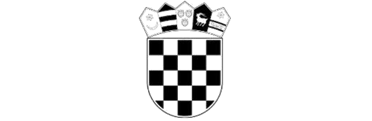 REPUBLIKA HRVATSKA MINISTARSTVO TURIZMAKLASA: 406-01/18-04/4;URBROJ: 529-02-1-1/1209-18-3;Zagreb, 09. 07. 2018.Kontakt osobe: Dražen Jović, Dijana Prćić;Telefon: 01/61 69 211;E-mail: nabava@mint.hrPOZIV NA DOSTAVU PONUDEzaUSLUGE SAVJETOVANJA U IMPLEMENTACIJI I  USKLAĐIVANJU S OPĆOM UREDBOM O ZAŠTITI PODATAKA (GDPR) (II. faza)Ovim putem oglašavamo Poziv na dostavu ponuda za nabavu usluga savjetovanja u implementaciji i usklađivanju s općom uredbom o zaštiti podataka (GDPR) - II. faza za Ministarstvo turizma RH, interne oznake postupka: BN-21-2018.Ponudu je potrebno dostaviti Ministarstvu turizma RH, Prisavlje 14, 10000 Zagreb (u daljnjem tekstu: Naručitelj) najkasnije do 18. srpnja 2018. godine do =10.00 sati -  elektronički dostavljene ponude putem e-maila na adresu: nabava@mint.hrPonudu je potrebno ispuniti i dostaviti sukladno predmetnom Pozivu i dokumentaciji u prilogu istog.				                 OVLAŠTENI PREDSTAVNIK NARUČITELJA							          Dražen Jović REPUBLIKA HRVATSKA MINISTARSTVO TURIZMAPOZIV NA DOSTAVU PONUDEzaUSLUGE SAVJETOVANJA U IMPLEMENTACIJI I  USKLAĐIVANJU S OPĆOM UREDBOM O ZAŠTITI PODATAKA (GDPR) (II. faza)EVIDENCIJSKI BROJ NABAVE: BN-21-2018Zagreb, srpanj 2018.Sukladno odredbama čl. 15. Zakona o javnoj nabavi (NN br. 120/16) (u daljnjem tekstu: Zakon) i čl. 12. Pravilnika o provedbi jednostavnih nabava u Ministarstvu turizma RH (KLASA:406-01/16-02/5, URBROJ: 529-02-16-1) od 16. 01. 2017. godine (u daljnjem tekstu: Pravilnik), Ministarstvo turizma RH (u daljnjem tekstu: Naručitelj) izradilo je Poziv na dostavu ponuda slijedećeg sadržaja:1.	Opći podaci:1.1.	Ministarstvo turizma RH, Prisavlje 14, 10 000 Zagreb, OIB: 87892589782, telefon: +385 1 616 9111, internetska adresa: www.mint.hr, adresa elektronske pošte: nabava@mint.hr 1.2.	Služba i osobe zadužene za kontakt:Služba za javnu nabavu MINT-a:Dražen Jović, telefon: 01/616 9211, adresa elektronske pošte: nabava@mint.hrDijana Prćić, telefon: 01/616 9279, adresa elektronske pošte: nabava@mint.hr1.3.      Evidencijski broj nabave: BN-21-2018;1.4.   Popis gosp. subjekata s kojima je Naručitelj u sukobu interesa:Naručitelj ne smije sklapati ugovore i okvirne sporazuma o javnoj nabavi, te projektne natječaje, sa slijedećim gospodarskim subjektima (u svojstvu ponuditelja, člana zajednice i podugovaratelja) odabranom ponuditelju: CAPPELLI TOURIST AGENCY, turistička agencija, ugostiteljstvo, turizam, trgovina i usluge d.o.o. - Mali Lošinj (Grad Mali Lošinj), Lošinjskih brodograditelja 57; 1.5. Vrsta postupka nabave: jednostavna nabava sukladno čl. 12. Pravilnika;1.6. Procijenjena vrijednost nabave: =199.990,00 kn (bez PDV-a). 1.7. Vrsta ugovora o nabavi usluga: Naručitelj će s odabranim ponuditeljem sklopiti ugovor o nabavi predmetnih usluga;1.8.	Naručitelj neće provoditi elektroničku dražbu, niti javno otvaranje ponuda;2.	Podaci o predmetu nabave:2.1.	Opis predmeta nabave: Usluge savjetovanja u implementaciji i usklađivanju s općom uredbom o zaštiti podataka (GDPR) (II. faza), za potrebe Ministarstva turizma RH u Zagrebu. Slijedi opis predmeta nabave:  Cilj pribavljanja predmetnih usluga je, korištenjem analize iz Faze snimanja stanja (Faza I), provesti postupke usklađivanja raskoraka trenutnog stanja i radnji koje je potrebno provesti u svrhu usklađenja za one segmente usklađenosti koji u snimci trenutnog stanja nisu postigli željenu razinu usklađenosti. Implementacija mora zahvatiti sljedeće poslovne aspekte:  o organizacijski i procesni; o tehnički i tehnološki;o pravni. Cjelokupna pisana komunikacija između učesnika od strane Izvršitelja i učesnika Naručitelja, za vrijeme trajanja pružanja usluge, te kompletna isporučena dokumentacija, kao rezultat uredno izvršene usluge, mora biti na hrvatskom jeziku i latiničnom pismu, kako bi se osigurala efikasnost i kvaliteta pružanja savjetodavnih usluga. Od Izvršitelja se očekuje da, korištenjem analize usklađenosti s regulativom provede postupak implementacije gdje je to primjenjivo: izraditi nužnu dokumentaciju u pravnom smislu usklađenosti; izraditi dokumentaciju u smislu procesa i procedura nužnih za operativno praćenje protoka osobnih podataka kroz MINT te jasne smjernice kako istima upravljati a da bi MINT u operativnom radu bio usklađen s GDPR-om; izraditi jasne preporuke za postupak javne nabave u smislu nužnih tehničko-tehnoloških rješenja nužnih za usklađenost s GDPR-om; izraditi prijedlog internih akata za provođenje zahtjeva iz GDPR-a za potrebe MINT-a.  Ponuditelj je gore navedene savjetodavne usluge dužan provoditi po principima projektnog vođenja.  Savjetodavne usluge obuhvaćaju aktivnosti kako slijedi:  brza procjena stanja spremnosti za GDPR: izrada preporuka za postizanje usklađenosti s Uredbom rangiranih po hitnosti, očekivanoj kompleksnosti i očekivanom trošku. Preporuke trebaju biti raspisane kao niz aktivnosti te prioritizirane sukladno zaključcima snimke stanja, a moraju imati u vidu prilagodbe postojećoj internoj organizacijskoj kulturi, definiranim procesima i raspoloživoj tehnologiji; procjena očekivane kompleksnosti i troška usklađivanja po domenama GDPR zahtjeva. popis potrebnih promjena na informacijskim sustavima: o   izraditi prijedloge procesa i dokumentacije za provedbu nabave u smislu podizanja razine informacijske sigurnosti na tehnološkoj razini (IT). IT segmenti koji trebaju biti zahvaćeni prijedlogom mjera su sljedeći sustavi: sustavi dostupni s interneta, poslovne aplikacije, centralni ICT servisi te sigurnosni uređaji;  postupci provedbe nabave i implementacija tehnoloških rješenja  moraju imati za cilj povećanje razine sigurnosti na mrežnoj, poslužiteljskoj, klijentskoj i aplikacijskoj razini. Za navedene aktivnosti Izvršitelj je dužan izraditi pisani Prijedlog Izvješća koji sadržava:prijedlog pravnih akata koji će MINT-u osigurati usklađenost u pravnom smislu;prijedlog izmjena u procesima i procedurama koji će MINT-u osigurati normalan nastavak poslovanja a istodobnu usklađenost s GDPR-om bez velikog utjecaja na dnevno-operativno poslovanje;prijedlog izmjena u IT sustavima u formi prijedloga provedbe  nabave s procjenom troškova za nabavku i implementaciju tehnoloških  rješenja koja će podići razinu informacijske sigurnosti na prihvatljivu razinu;Prijedlog Izvješća dostavlja se u pisanom i digitalnom obliku na CD-u ili USB memoriji.  Rok za izvršenje obveza iz točaka 1.-3. je najkasnije do uključujući 30. 10. 2018. iz razloga godišnjih odmora odnosno odsustva djelatnika.Cjelovito konačno Izvješće podnosi se u pisanom obliku, od čega su minimalno 3 (tri) primjerka otisnuta i uvezana, te izvornik u digitalnom obliku na CD-u ili USB memoriji.  Razrada koraka u implementaciji procesa usklađenosti s GDPR-om, a nastavno na nalaze snimke stanja (Faza1).U ovom dokumentu su zahvaćeni prijedlozima daljnjih koraka sve stavke koje su definirane kao 3 ili manje na skali 1-5 (1 neusklađeno, 5 u potpunosti usklađeno).OSNOVNA NAČELA I ZAKONITOSTI OBRADA REGISTAR OBRADAUPRAVLJANJE PRIVOLAMAPRAVA ISPITANIKASIGURNOST I ZAŠTITA OSOBNIH PODATAKA – ORGANIZACIJSKE MJERE SIGURNOSTISIGURNOST I ZAŠTITA OSOBNIH PODATAKA – TEHNIČKE MJERE SIGURNOSTIObveze Naručitelja  Naručitelj će Izvršitelju osigurati kontakte s relevantnim osobama koje su odgovorne za zaštitu osobnih podataka u svojim procesima. To su minimalno osobe odgovorne za: zaštitu osobnih podataka; informacijske i komunikacijske servise; usklađenost sa zakonskim propisima i regulativom;procese u kojima se prikupljaju i obrađuju osobni podaci.  Za potrebe projekta, Naručitelj će Izvršitelju osigurati uvid u izvedbenu dokumentaciju, konfiguracije uređaja i kontakte s relevantnim osobama.   Napomena: Naručitelj ima vanjskog ugovornog suradnika za IT - tvrtku H&D Info iz Zagreba.2.2.  Opis i oznaka grupa predmeta nabave:  Predmet nabave nije podijeljen na grupe. 2.3. Kriteriji: Kriterij za odabir ponude je – ekonomski najpovoljnija ponuda, kako slijedi;  Najpovoljnija ponuda bit će ona s ostvarenim ukupnim najvećim brojem bodova.AD 1. CijenaBodovna vrijednost prema ovom kriteriju izračunava se prema slijedećoj formuli: P=P1/Pt*40 , pri čemu je:P - broj bodova koji je ponuda dobila za ponuđenu cijenu (zaokruženo na cijeli broj); P1 - najniža cijena ponuđena u postupku nabave;	Pt – cijena ponude koja je predmet ocjene;	40 – maksimalni broj bodova.Ako su dvije ili više valjanih ponuda jednako rangirane prema kriteriju za odabir ponude, Naručitelj će odabrati valjanu ponudu koja je zaprimljena ranije.Prilikom pregleda i ocjena ponuda na odgovarajući način će se primjenjivati odredbe propisa iz područja javne nabave.AD. 2. Organizacija i metodologijaMaksimalan broj bodova koji ponuditelj može dobiti prema ovom kriteriju je 35 bodova.Organizacija i metodologija mora biti sastavljena na najviše 5 stranica u slobodnom formatu, obuhvaćajući niže navedene obvezne elemente.Ponude će biti ocjenjivane od strane naručitelja prema niže navedenim kriterijima te sukladno s definiranim kriterijima za dodjeljivanje bodova.Ponuditelji su dužni razraditi predloženu metodologiju i plan rada.Kvaliteta razrade predložene metodologije i plana rada procjenjuju se prema sljedeća tri osnovna kriterija:Razumijevanje projekta:Ponuditelj opisuje svoje razumijevanje svrhe, rezultata i aktivnosti te navodi komentare i preporuke za uspješnu provedbu projekta. Navodi se i mišljenje o ključnim temama vezanima za postizanje ciljeva projekta.Tehnički pristup i metodologija:Ponuditelji u sklopu ponude moraju dostaviti detaljan opis tehničkog pristupa, odnosno strategije za provedbu svake pojedine aktivnosti te metodologiju kojom planiraju postići propisane rezultate.Plan rada:Ponuditelji u sklopu ponude moraju dostaviti Plan rada u kojem će navesti točna razdoblja u kojima će provoditi pojedine aktivnosti vodeći računa o kronologiji aktivnosti. Također su dužni identificirati ključne točke u provedbi projekta (tzv. milestones) te sve eventualne resurse naručitelja potrebne tijekom izvođenja usluge i njihov opseg i način korištenja.Naručitelj će dodjeljivati bodove za ovaj kriterij prema slijedećoj tablici:AD. 3. – iskustvo stručnjaka – vidi opis pod točkom 4.3. poziva.Napomena: u slučaju da Naručitelj prilikom pregleda i ocjene pristiglih ponuda kao i dostavljenih dokaza sposobnosti ponuditelja ne bude zadovoljan njihovim ukupnim traženim stručnim i ostalim karakteristikama – Naručitelj zadržava pravo poništiti predmetni postupak jednostavne nabave.2.4.	Količina predmeta nabave: Naručitelj količinu predmeta nabave određuje kao fiksnu. Ukupna plaćanja bez poreza na dodanu vrijednost na temelju sklopljenog predmetnog ugovora ne smiju prelaziti procijenjenu vrijednost predmetne nabave;2.5. Tehničke specifikacije: tehničke specifikacije i opis tražene usluge navedene su u točki 2. Poziva na dostavu ponuda;2.6.	Troškovnik:  troškovnik predmetne usluge nalazi se u Prilogu 3 Poziva na dostavu ponuda. Svi predmetni troškovi moraju biti uračunati u cijenu ponuđene usluge i iskazani u ukupnoj neto i bruto (sa i bez PDV-a) cijeni ponude.2.7. Mjesto izvršenja ugovora: Ministarstvo turizma, Prisavlje 14, Zagreb;2.8. Rok početka i završetka izvršenja ugovora:Rok početka izvršenja Ugovora je odmah po njegovom potpisu, a završetak obavljanja predmetne usluge je najkasnije do uklj. 30. 10. 2018., iz razloga godišnjih odmora tj. odsustva djelatnika Naručitelja. 3. Osnove za isključenje gospodarskog subjekta:Ponuditelj ili zajednica ponuditelja (gospodarski subjekti) dokazuju ne postojanje osnove za njihovo isključenje. Dokazi sposobnosti mogu biti dostavljeni kao neovjerene preslike, a po nalogu Naručitelja isti moraju biti dostavljeni u originalu ili ovjereni. 3.1. Obvezne osnove za isključenje gosp. subj: 3.1.1. Obvezna osnova za isključenje iz čl. 251. st. 1. Zakona, a koja je u obliku Predloška izjave dana u Prilogu 2. Poziva. Ovom izjavom ponuditelj dokazuje ne postojenje osnove za njegovo isključenje. Ponuditelj dostavlja od strane osobe ovlaštene za zastupanje pravne osobe potpisan i službenim pečatom ovjeren Prilog 3. Poziva, odnosno drugu ekvivalentnu izjavu (izvadak iz kaznene evidencije ili drugog odgovarajućeg registra, ili jednakovrijedni dokument nadležne sudske ili upravne vlasti u državi poslovnog nastana gosp. subjekta, odnosno državi čiji je osoba državljanin), kojim se dokazuje da ne postoje osnove za njegovo isključenje iz čl. 251. st. 1. Zakona;3.1.2.  Obvezna osnova za isključenje iz čl. 252. st. 1. Zakona. Ponuditelj može potvrdom Porezne uprave ili drugog nadležnog tijela u državi poslovnog nastana gospodarskog subjekta - dokazati nepostojanje duga s osnove obveze plaćanja dospjelih poreznih obveza i obveza za mirovinsko i zdravstveno osiguranje, iz čl. 252. st. 1. Zakona.  3.2. Ostale osnove za isključenje gosp. subjekta koje Naručitelj namjerava koristiti: Naručitelj ne koristi ostale osnove za isključenje.4. Kriteriji za odabir gospodarskog subjekta (uvjeti sposobnosti):4.1. Uvjeti sposobnosti za obavljanje profesionalne djelatnosti: Gospodarski subjekt (svaki ponuditelj i član zajednice ponuditelja) mora dokazati svoj upis u sudski, obrtni, strukovni ili drugi odgovarajući registar države sjedišta gospodarskog subjekta. Upis u registar dokazuje se odgovarajućim izvodom, a ako se oni ne izdaju u državi sjedišta gospodarskog subjekta, gospodarski subjekt može dostaviti izjavu s ovjerom potpisa kod nadležnog tijela. Izvod ili izjava kojom se dokazuje upis u registar ne smije biti starija od 3 (tri) mjeseca računajući od  dana početka postupka nabave. 4.2. Uvjeti ekonomske i financijske sposobnosti i njihove minimalne razine:Ponuditelj je dužan dokazati minimalni godišnji promet, uključujući minimalni promet u području koje je obuhvaćeno predmetom nabave u iznosu od =199.990,00 kn bez PDV-a za razdoblje koje obuhvaća kalendarsku godinu dana do dana dostava ponude.Predmetno se dokazuje odgovarajućom potpisanom i ovjerenom izjavom ponuditelja iz koje mora biti razvidno gore traženo.4.3. Uvjeti tehničke i stručne sposobnosti i njihove minimalne razine:Naručitelj traži da ponuditelj ima stručnjake s iskustvom (općim profesionalnim i specifičnim vezanim uz predmet nabave), kako slijedi;Ponuditelj je obvezan u svojoj ponudi kao njen sastavni dio priložiti izjave o stručnjaku/stručnjacima koje će dedicirati za izvršenje usluge, a koji će aktivno raditi na ovom projektu kojima dokazuje da raspolaže stručnim znanjima za izvršenje usluga iz predmeta nabave. Navedena izjava ili izjave (ako je više stručnjaka dedicirano za provedbu ugovorenih radnji) su u slobodnoj formi, a istima se Naručitelju garantira da znanja i vještine koje osobe posjeduju su:-	Pravni stručnjak – najmanje 10 godina iskustva u pravnima poslovima;-	ICT stručnjak – najmanje 10 godina iskustva na poslovima analize IT, projektiranja informacijskih sustava i optimizacije IT resursa;-	Poslovni analitičar – najmanje 10 godina iskustva u poslovima snimanja stanja i poslovne analitike poslovnih procesa i procedura.Osim izjava, ponuđač mora priložiti životopise i preslike potvrda (diploma) o stečenom stupnju obrazovanja jednog ili više stručnjaka koje predlaže.Maksimalan broj bodova koji ponuditelj može dobiti prema ovom kriteriju je 30 bodova. U slučaju raspoloživosti više stručnjaka, njihovo iskustvo se zbraja, a ukupni zbroj je do ukupno 30 bodova.Naručitelj će dodjeljivati bodove prema slijedećoj tablici:Sukladno prethodno navedenoj tablici i opisu - Naručitelj će izvršiti evaluaciju stručne sposobnosti predloženih stručnih osoba ponuditelja (prema priloženim životopisima i preslikama s kojima se dokazuje stupanj obrazovanje istih) a prema čl. 259. st. 3. Zakona.Traženo se dokazuje ovjerenim i potpisanim popisom glavnih usluga sukladno opisu predmetne nabave koje je ponuditelj pružio drugim ugovornim stranama u godini u kojoj je započeo postupak predmetne nabave i tijekom tri godine koje prethode toj godini.Nadalje, ponuditelj je dužan dostaviti preslike obrazovnih i stručnih kvalifikacija te potpisane životopise predloženih stručnjaka u predmetnoj nabavi.4.4. Uvjeti sposobnosti u slučaju zajednice gospodarskih subjekata: Gospodarski subjekt može se osloniti na sposobnost drugih subjekata radi dokazivanja ispunjavanja kriterija koji su vezani uz obrazovne i stručne kvalifikacije samo ako će ti subjekti pružati usluge za koje se ta sposobnost traži. U tom slučaju svaki član zajednice dokazuje tražene dokaze sposobnosti za onaj dio predmeta nabave koji kani izvršiti.4.5. Dokumenti kojima se dokazuje ispunjavanje kriterija za odabir gospodarskog subjekta:Svi dokumenti traženi predmetnim Pozivom i prilozi iz istog.5. Podaci o ponudi:5.1. 	Sadržaj i način izrade ponude:Ponuda je pisana izjava volje ponuditelja da pruži usluge sukladno svim uvjetima i zahtjevima navedenima u predmetnom Pozivu. Ponuda sadrži: Popunjene priloge br: 1. do uklj. 4. iz Poziva i sve tražene dokaze sposobnosti. Ponuda se izrađuje na način da čini cjelinu. Ako zbog opsega ili drugih objektivnih okolnosti ponuda ne može biti izrađena na način da čini cjelinu, dopušta se slanje ponude i dokaza sposobnosti u više PDF dokumenata, odnosno ponuda u jednom emailu, a dokaza sposobnosti u drugom.Ako je ponuda izrađena od više dijelova ponuditelj mora u sadržaju ponude navesti od koliko se dijelova ponuda sastoji.Stranice ponude se označavaju brojem na način da je vidljiv redni broj stranice i ukupan broj stranica ponude. Kada je ponuda izrađena od više dijelova, stranice se označavaju na način da svaki slijedeći dio započinje rednim brojem koji se nastavlja na redni broj stranice kojim završava prethodni dio. Ako je dio ponude izvorno numeriran (primjerice katalozi), ponuditelj ne mora taj dio ponude ponovno numerirati.Ponude se pišu neizbrisivom tintom.Ispravci u ponudi moraju biti izrađeni na način da su vidljivi. Ispravci moraju uz navod datuma ispravka biti potvrđeni potpisom ponuditelja.Ponuditelj može do isteka roka za dostavu ponuda dostaviti elektroničku izmjenu i/ili dopunu ponude.Izmjena i/ili dopuna ponude dostavlja se na isti način (elektronički) kao i osnovna ponuda s obveznom naznakom da se radi o izmjeni i/ili dopuni ponude.Ponuditelj može do isteka roka za dostavu ponuda pisanom izjavom odustati od svoje dostavljene ponude. Pisana izjava se dostavlja na isti način kao i ponuda (elektronički) s obveznom naznakom da se radi o odustajanju od ponude.Gospodarski subjekt je u ponudi dužan dostaviti sljedeće: Sve tražene dokaze sposobnosti, priloge Poziva, životopise i preslike ostvarenih stupnjeva obrazovanja predloženih članova tima.5.2. Način dostave ponude:Ponuda se isključivo dostavlja elektronskim putem – privitkom e-maila na slijedeću službenu e-mail adresu Naručitelja: nabava@mint.hr5.2.1.  Navod o načinu dostave dokumenata koji su zajednički za više grupa predmeta nabave: nije primjenjivo u predmetnom postupku. Predmet nabave nije podijeljen na grupe. 5.3. Minimalni zahtjevi koje varijante ponude trebaju zadovoljiti, ako su dopuštene: varijante ponude nisu dopuštene.5.4. Način određivanja cijene ponude: Cijene u ponudi trebaju biti izražene u kunama i bez PDV-a za cjelokupni predmet nabave. U cijenu ponude bez PDV-a moraju biti uračunati svi troškovi i popusti, ukoliko ih ponuditelj daje. Ukupnu cijenu ponude čini cijena ponude s PDV-om. Cijena ponude piše se brojkama.Cijene se upisuju u tablicu iz Priloga 1 – ponudbeni list i Prilog 3 - Troškovnik. Ponuđene cijene su nepromjenjive za vrijeme trajanja predmetnog ugovora o nabavi. Ako ponuditelj nije u sustavu poreza na dodanu vrijednost ili je predmet nabave oslobođen poreza na dodanu vrijednost, u ponudbenom listu, na mjesto predviđeno za upis cijene ponude s porezom na dodanu vrijednost, upisuje se isti iznos kao što je upisan na mjestu predviđenom za upis cijene ponude bez poreza na dodanu vrijednost.5.5. Valuta ponude: Cijena ponude izražena u kunama (kn).5.6. Kriterij za odabir ponude:  ekonomski najpovoljnija ponuda, sukladno predmetnom pozivu. Kriterij su (od najvažnijeg): - cijena =40%;- organizacija i metodologija =35%;- iskustvo stručnjaka =25%.5.7. Jezik i pismo na kojem se izrađuje ponuda: Ponuda mora biti izrađena na hrvatskom jeziku i latiničnom pismu.5.8. Rok valjanosti ponude: Rok valjanosti ponude ne može biti kraći od 60 (šezdeset) dana od dana isteka roka za dostavu ponuda.6. Ostale odredbe: 6.1. Odredbe koje se odnose na zajednicu gospodarskih subjekata (ponuditelja):Sve prethodno navedene odredbe koje se odnose na pojedinačnog ponuditelja (gospodarskog subjekta) odnose i na sve pojedine gospodarske subjekte (članove) zajednice. Svi članovi imaju obvezu dokazati sve svoje tražene sposobnosti podnošenjem svih traženih dokaza.Zajednica ponuditelja je udruženje više gospodarskih subjekata koje je pravodobno dostavilo zajedničku ponudu. U slučaju zajedničke ponude, ponuda odnosno ponudbeni list mora sadržavati podatke o svakom članu zajednice ponuditelja, uz obveznu naznaku člana zajednice ponuditelja koji je ovlašten za komunikaciju s Naručiteljem.Odgovornost ponuditelja iz zajedničke ponude je solidarna.U slučaju odabira ponude zajednice ponuditelja Naručitelj može poslije odabira od zajednice ponuditelja zahtijevati određeni pravni oblik u mjeri u kojoj je to potrebno za zadovoljavajuće izvršenje ugovora (npr. međusobni sporazum, ugovor o poslovnoj suradnji ili slično). Navedeni akt mora biti potpisan i ovjeren od svih članova zajednice ponuditelja.U zajedničkoj ponudi mora biti navedeno koji će dio ugovora o jednostavnoj nabavi (predmet, količina, vrijednost i postotni dio) izvršavati pojedini član zajednice ponuditelja. Taj podatak pojedini član zajednice ponuditelja iskazuje u Prilogu 1. -Ponudbenom listu dokumentacije za nadmetanje. Naručitelj neposredno plaća svakom članu zajednice ponuditelja za onaj dio ugovora o jednostavnoj nabavi koji je on izvršio, ako zajednica ponuditelja ne odredi drugačije. Odgovornost ponuditelja iz zajednice ponuditelja je solidarna.Ponuditelj koji je samostalno podnio ponudu, ne smije istodobno sudjelovati u zajedničkoj ponudi za predmet nadmetanja. Takvom ponuditelju bit će odbijene sve njegove ponude.6.2. Odredbe koje se odnose na podizvoditelje/podugovaratelje:Podizvoditelj je gospodarski subjekt koji za odabranog ponuditelja s kojim je naručitelj sklopio ugovor o nabavi, pruža usluge koje su neposredno povezane s predmetom nabave.Gospodarski subjekti koji namjeravaju dati dio ugovora o jednostavnoj nabavi u podugovor jednom ili više podizvoditelja dužni su u ponudi (Ponudbeni list – Prilog 1 dokumentacije za nadmetanje) navesti sljedeće podatke:1.	naziv ili tvrtku, sjedište, OIB (ili nacionalni identifikacijski broj prema zemlji sjedišta gospodarskog subjekta, ako je primjenjivo) i broj računa podizvoditelja; i2.	predmet, količinu, vrijednost podugovora i postotni dio ugovora o nabavi koji se daje u podugovor.Ako je odabrani ponuditelj dio ugovora o nabavi dao u podugovor, podaci o podizvoditelj-u/ima moraju biti navedeni u ugovoru o nabavi.Naručitelj je obvezan neposredno plaćati podizvoditelju za pružene usluge/isporučenu robu.Odabrani ponuditelj može tijekom izvršenja ugovora o jednostavnoj nabavi od Naručitelja pisanim putem zahtijevati:-	promjenu podizvoditelja za onaj dio ugovora o jednostavnoj nabavi koji je prethodno dao u podugovor;-	preuzimanje izvršenja dijela ugovora o jednostavnoj nabavi koji je prethodno dao u podugovor;-	uvođenje jednog ili više novih podizvoditelja čiji ukupni udio ne smije prijeći 30% (trideset posto) vrijednosti ugovora o jednostavnoj nabavi neovisno o tome je li prethodno dao dio ugovora o jednostavnoj nabavi u podugovor ili ne.Uz pisani zahtjev za promjenu podizvoditelja i/ili uvođenje jednog ili više novih podizvoditelja, odabrani ponuditelj mora Naručitelju dostaviti podatke o podizvoditeljima  za novog podizvoditelja.Sudjelovanje podizvoditelja ne utječe na odgovornost odabranog ponuditelja za izvršenje ugovora o jednostavnoj nabavi.6.3. Vrsta, sredstvo i uvjeti jamstva:Jamstvo za uredno ispunjenje ugovora;Odabrani ponuditelj/izvršitelj će nakon sklapanja Ugovora biti obvezan u roku od 10 (deset) dana od dana sklapanja Ugovora dostaviti bjanko zadužnicu ovjerenu kod javnog bilježnika kao jamstvo za uredno ispunjenje Ugovora, a za slučaj povrede ugovornih obveza, na iznos koji pokriva visinu od 10%  (deset posto) vrijednosti ukupno ugovorenog iznosa bez PDV-a. Jamstvo će biti naplaćeno u slučaju povrede ugovornih obveza od strane Izvršitelja (npr. kašnjenja, jednostranog raskida Ugovora ili nepoštivanja deklarirane kvalitete i opsega usluge iz ponude Izvršitelja). Ukoliko Izvršitelj ne dostavi jamstvo u navedenom roku, Naručitelj ima pravo raskinuti Ugovor te zahtijevati naknadu cjelokupne štete koju je zbog toga pretrpio. Naručitelj se obvezuje Izvršitelju vratiti jamstvo po urednom izvršenju Usluge.  Umjesto prethodno navedene bjanko zadužnice gospodarski subjekt može dati novčani polog u traženom iznosu na žiro-račun (IBAN) Naručitelja, broj: HR121001005-1863000160, MODEL 64, POZIV NA BROJ: 9725-43214-OIB ponuditelja.6.4.  Ugovorna kazna: U slučaju da Izvršitelj ne poštuje zadani rok ili zakasni s ispunjenjem ugovorne obveze u ugovorenom roku svojom krivnjom ili nemarom, obvezuje se platiti ugovornu kaznu od 0,5% po kalendarskom danu od ukupno ugovorene cijene bez PDV-a za svaki dan prekoračenja ugovorenog roka i to  najviše do 10 % (deset posto) ukupno ugovorene cijene bez PDV-a. Naručitelj ima pravo raskida Ugovora i naknade prouzročene štete, odnosno naknadu stvarne štete čija visina nadmašuje iznos ugovorne kazne. U slučaju da Naručitelj pristane na produljenje roka, ovlašten je naplatiti ugovornu kaznu za zakašnjenje u odnosu na prethodno ugovoreni rok.  Ugovorna kazna koja ne podliježe sudskom umanjenju dospijeva na plaćanje nakon izdavanja odgovarajućeg računa za izvršenu Uslugu. Naručitelj je ovlašten odbiti ugovornu kaznu od iznosa koje duguje Ugovaratelju. Plaćanje ugovorne kazne ne utječe na obveze Ugovaratelja. 6.5.    Raskid ugovora:Ugovor se može raskinuti  ako za to postoji jedan od sljedećih bitnih razloga: •	ako zbog više sile nije moguće ispunjavati ugovorene obveze; •	u slučaju kršenja odredbi Ugovora jedne od ugovornih strana i ako posljedice kršenja nisu otklonjene u roku određenom u pisanom upozorenju, Ugovor se raskida odmah po prijemu pisane obavijesti o raskidu Ugovora; •	ako visina naplaćene ugovorne kazne dosegne 10 %  (deset posto) ukupno ugovorene cijene bez PDV-a; •	ako se Izvršitelj ne pridržava rokova za ispunjenje pojedinih obveza iz Ugovora; •	ako Izvršitelj ne dostavi jamstvo za uredno ispunjenje ugovora; •	ako Izvršitelj prestane biti financijski, stručno i tehnički sposoban ispuniti obveze iz ovog Ugovora; •	ako Naručitelj odustane od izvršenja Usluge.      Ako se u tijeku izvršavanja Usluge pokaže da se Izvršitelj ne pridržava uvjeta Ugovora i da Izvršitelj ne obavlja poslove iz Ugovora u roku i na način kako je određeno ovim Ugovorom, Naručitelj će na to pisanim putem upozoriti Izvršitelja. Pod pisanim putem se podrazumijeva službeni e-mail.Ugovorne strane će se međusobno odmah obavijestiti o svakoj promijeni adresa. Ukoliko do isteka danog roka izvršitelj ne postupi po zahtjevu Naručitelja, Naručitelj ima pravo raskinuti Ugovor i zahtijevati naknadu štete. Pod pojmom šteta podrazumijeva se sva šteta nastala krivnjom ili nemarom izvršitelja koja može nastati Naručitelju u vidu materijalnih troškova, izgubljene dobiti te umanjenja ili gubitka ugleda. Naručitelj može odustati od dijela ugovorom predviđenih usluga ili cijelog ugovora te je ovlašten za usluge koje izostanu umanjiti i iznos ugovorene cijene. Izvršitelj ima pravo na naknadu stvarnih troškova za opseg izvršene usluge te se odriče bilo kakvih daljnjih potraživanja po bilo kojoj osnovi.6.6. Datum, vrijeme i mjesto otvaranja ponuda:Ponuda se u roku dostavlja na službenu elektroničku adresu Naručitelja: nabava@mint.hrPonude je potrebno dostaviti do 18. 07. 2018. godine do =10:00 sati.Sve pristigle ponude koje nisu zaprimljene do gore navedenog datuma i sata - obilježit će se kao zakašnjele, te će se neotvorene vratiti pošiljatelju uz obavijest putem e-maila o njegovoj zakašnjeloj elektronskoj ponudi, također putem službenog e-maila naručitelja.Ponude se otvaraju s istekom roka za dostavu odnosno 18. 07. 2018. u =10:00 sati, od strane ovlaštenih predstavnika Naručitelja. Mjesto otvaranja je adresa Naručitelja – Prisavlje 14, Zagreb. Otvaranje nije javno.Ako su dvije ili više valjanih ponuda jednako rangirane prema kriteriju za odabir ponude, Naručitelj će odabrati ponudu koja je zaprimljena ranije.6.7.  Rok, način i uvjeti plaćanja:Plaćanje će se izvršiti u skladu s pravilima financijskog poslovanja korisnika Državnog proračuna u roku do 30 (trideset) dana od dana primitka neosporenog računa u sjedištu Naručitelja.6.8. Drugi podaci:Sve tablice i priloge potrebno je ispuniti te priložiti ponudi.U prilozima 1. – Ponudbeni list, i 3. - „Troškovnik“ nalaze se tablice koja se popunjavaju na način da ponuditelj upiše jediničnu cijenu za uslugu koju nudi. Pri upisivanju ponuda NE SMIJU se dodavati redovi ili stupci, ili na bilo koji drugi način mijenjati format tablice. Svaki dio ponude koji se, po mišljenju ponuditelja, ne može detaljno izraziti kroz ponuđeni formular potrebno je priložiti na posebnom papiru ovjerenom od strane ponuditelja.Napomena: Podaci u obliku elaborata iz Implementacije GDPR-a – 1. faza predstavljaju povjerljive poslovne podatke. Izvršitelj je dužan predmetne podatke u cijelosti čuvati i za njih odgovara Naručitelju u smislu da je obvezan iste ne prenositi niti na bilo koji način učiniti dostupnima bilo kojoj trećoj strani. Obveza čuvanja povjerljivosti na prestaje okončanjem predmetnog posla po ovom Pozivu – predmetnom Ugovoru.Podnošenjem ponude smatra se da je ponuditelj pristao na ovu klauzulu povjerljivosti. Povjerljivi podaci su dostupni samo odabranom ponuditelju.Kontakt podaci: Za sva dodatna pitanja i pojašnjenja, molimo kontaktirati Službu za nabavu na adresu elektroničke pošte: nabava@mint.hr6.9. Rok za donošenje obavijesti/odluke o odabiru:  Na osnovi rezultata pregleda i ocjene ponuda Naručitelj donosi Obavijest o odabiru. Njome se odabire ekonomski najpovoljnija ponuda ponuditelja s kojim će se sklopiti ugovor/narudžbenica o jednostavnoj nabavi predmetne usluge. Predmetna obavijest donosi se u pisanom obliku u roku do 15 (petnaest) dana od dana isteka roka za dostavu ponuda.6.10. Popis priloga:Prilog 1. - Ponudbeni list;Prilog 2. – Predložak izjave o nekažnjavanju; Prilog 3. – Troškovnik; Prilog 4. – Izjava ponuditelja o radnom iskustvu.Prilog 2 – Predložak izjave o nekažnjavanju  IZJAVA(temeljem članka 251. stavak 1., točka 1. Zakona o javnoj nabavi („Narodne novine“, broj 120/16) te članka 57. stavak 1. točaka (a) do (f) Direktive 2014/24/EU kojom ja (ime i prezime, adresa, broj osobne iskaznice izdane od ________________) kao osoba ovlaštena po zakonu za zastupanje pravne osobe ___________________________________________________________________________ (naziv i sjedište gospodarskog subjekta, OIB) pod materijalnom i kaznenom odgovornošću izjavljujem za sebe i za gospodarski subjekt, da protiv mene osobno niti protiv gospodarskog subjekta kojeg zastupam nije izrečena pravomoćna osuđujuća presuda za bilo koje od dolje navedenih kaznenih djela odnosno za odgovarajuća kaznena djela prema propisima države čiji sam državljanin ili države sjedišta gospodarskog subjekta:  a) sudjelovanje u zločinačkoj organizaciji, na temelju članka 328. (zločinačko udruženje) i članka 329. (počinjenje kaznenog djela u sastavu zločinačkog udruženja) Kaznenog zakona članka 333. (udruživanje za počinjenje kaznenih djela), iz Kaznenog zakona (»Narodne novine«, br. 110/97., 27/98., 50/00., 129/00., 51/01., 111/03., 190/03., 105/04., 84/05., 71/06., 110/07., 152/08., 57/11., 77/11. i 143/12.) b) korupciju, na temelju članka 252. (primanje mita u gospodarskom poslovanju), članka 253. (davanje mita u gospodarskom poslovanju), članka 254. (zlouporaba u postupku javne nabave), članka 291. (zlouporaba položaja i ovlasti), članka 292. (nezakonito pogodovanje), članka 293. (primanje mita), članka 294. (davanje mita), članka 295. (trgovanje utjecajem) i članka 296. (davanje mita za trgovanje utjecajem) Kaznenog zakona članka 294.a (primanje mita u gospodarskom poslovanju), članka 294.b (davanje mita u gospodarskom poslovanju), članka 337. (zlouporaba položaja i ovlasti), članka 338. (zlouporaba obavljanja dužnosti državne vlasti), članka 343. (protuzakonito posredovanje), članka 347. (primanje mita) i članka 348. (davanje mita) iz Kaznenog zakona (»Narodne novine«, br. 110/97., 27/98., 50/00., 129/00., 51/01., 111/03., 190/03., 105/04., 84/05., 71/06., 110/07., 152/08., 57/11., 77/11. i 143/12.) c) prijevaru, na temelju članka 236. (prijevara), članka 247. (prijevara u gospodarskom poslovanju), članka 256. (utaja poreza ili carine) i članka 258. (subvencijska prijevara) Kaznenog zakona članka 224. (prijevara), članka 293. (prijevara u gospodarskom poslovanju) i članka 286. (utaja poreza i drugih davanja) iz Kaznenog zakona (»Narodne novine«, br. 110/97., 27/98., 50/00., 129/00., 51/01., 111/03., 190/03., 105/04., 84/05., 71/06., 110/07., 152/08., 57/11., 77/11. i 143/12.) terorizam ili kaznena djela povezana s terorističkim aktivnostima, na temelju članka 97. (terorizam), članka 99. (javno poticanje na terorizam), članka 100. (novačenje za terorizam), članka 101. (obuka za terorizam) i članka 102. (terorističko udruženje) Kaznenog zakona članka 169. (terorizam), članka 169.a (javno poticanje na terorizam) i članka 169.b (novačenje i obuka za terorizam) iz Kaznenog zakona (»Narodne novine«, br. 110/97., 27/98., 50/00., 129/00., 51/01., 111/03., 190/03., 105/04., 84/05., 71/06., 110/07., 152/08., 57/11., 77/11. i 143/12.) pranje novca ili financiranje terorizma, na temelju – članka 98. (financiranje terorizma) i članka 265. (pranje novca) Kaznenog zakona – članka 279. (pranje novca) iz Kaznenog zakona (»Narodne novine«, br. 110/97., 27/98., 50/00., 129/00., 51/01., 111/03., 190/03., 105/04., 84/05., 71/06., 110/07., 152/08., 57/11., 77/11. i 143/12.) dječji rad ili druge oblike trgovanja ljudima, na temelju članka 106. (trgovanje ljudima) Kaznenog zakona – članka 175. (trgovanje ljudima i ropstvo) iz Kaznenog zakona (»Narodne novine«, br. 110/97., 27/98., 50/00., 129/00., 51/01., 111/03., 190/03., 105/04., 84/05., 71/06., 110/07., 152/08., 57/11., 77/11. i 143/12.).                                                     ________________________________________________                                                  (potpis osobe ovlaštene po zakonu za zastupanje pravne osobe) U _________________ dana _____________ 2018. godine * Napomena:  U skladu s člankom 20. stavak 10. Pravilnika o dokumentaciji o nabavi te ponudi u postupcima javne nabave („Narodne novine“, broj 56/17) Izjavu može dati osoba po zakonu ovlaštena za zastupanje gospodarskog subjekta za gospodarski subjekt i za sve osobe koje su članovi upravnog, upravljačkog ili nadzornog tijela ili imaju ovlasti zastupanja, donošenja odluka ili nadzora gospodarskog subjekta. Prilog 3. - Troškovnik Troškovnik                                                    ___________________________________________                                                        (ime, prezime i potpis ovlaštene osobe za zastupanje) U ________________, ____________________.         	 (mjesto) 	   (dan, mjesec, godina)  Prilog 4. - Izjava ponuditelja o radnom iskustvuIZJAVA PONUDITELJA•	Izjave o raspoloživosti/dostupnosti tijekom izvršenja ugovora, potpisane od strane predloženih stručnjaka,Predmet nabave:  Usluge savjetovanja i usklađivanja s Općom uredbom o zaštiti podataka (GDPR).  Naziv ponuditelja: 	__________________________________  Sjedište: 	 	__________________________________ OIB:  	 	__________________________________ Ime i prezime stručnjaka:Ime i prezime					__________________Ime i prezime					__________________Ime i prezime					__________________                                                    ___________________________________________                                                         (ime, prezime i potpis ovlaštene osobe za zastupanje) U ________________, ____________________.         	 (mjesto) 	   (dan, mjesec, godina)  GDPR zahtjevTrenutna razina usklađenostiPredloženi koraciZakonitost i transparentnost obrada 3Evidentirati sve obrade i definirati osnovu po kojoj se podaci prikupljaju i obrađuju a sukladno članku 6. GDPR-aProvjera pravne usklađenosti koja prati procese prikupljanja i obradeAdekvatnost obrade u smislu količine osobnih podataka koji se obrađuju3Revizija načina prikupljanja i obrade, pogotovo u kontekstu preuzimanja i obrade od strane trećih strana, a sukladno osnovama za prikupljanje i obraduRevizija internih procesa i procedura kako bi se jasno i nedvosmisleno popisali svi koraci u baratanju podacima od strane svih djelatnika po službamaTočnost podataka3Revizija procesa i procedura prikupljanja i obrade podataka te analiza izmjena u sustavima kako bi se osigurala dodatna provjera u samim sustavima te procjena odnosa utroška u razvoj novih rješenja u odnosu na zadržavanje postojećeg procesaRevizija usklađenosti pravnog segmenta internih dokumenata poput pravilnika, ugovora o radu i sličnoČuvanje podataka samo u periodu za koje su potrebni1Revizija procesa izlučivanja sukladno zakonu o arhivskoj građi i ostaloj zakonskoj osnovi u smislu čuvanja i/ili izlučivanja dokumentacije te izrada procedura za pojedine skupine obrada a sukladno zakonskoj osnovi i/ili internim aktima kada to zakonom nije propisanoZaštita povjerljivosti2Osim informatičkih sigurnosnih mjera, potrebno je napraviti analizu dokumentiranosti internih ICT sustava, te revidirati interne pravno obvezujuće akte poput pravilnika o radu, pravilnika o radu s osobnim podacima, ugovorima o radu i slično. Osim internih akata, nužno je realizirati i ugovor o obradi podataka (tzv DPA) s trećim stranamaMogućnost dokazivanja sukladnosti sa svim prethodno navedenim točkama1Revidirati evidenciju obrada sa svim mjerama, procesima i procedurama te koracima u obradi, dokumentirati korake te uputiti DPO djelatnika u način praćenja sukladnosti na dugoročnoj razini.Skeniranjem svih obrada proveo bi se i postupak minimizacije podataka koji se prikupljaju i obrađujuGDPR zahtjevTrenutna razina usklađenostiPredloženi koraciNazivi i kontakt podaci1Nužno je taksativno po službama Ministarstva definirati interne voditelje obrada te njihova prava i obaveze ugraditi u interne akte, revidirati procese i procedure koji definiraju provođenje obrada i eventualno predložiti izmjene te revidirati ICT mjere zaštiteOpis kategorija ispitanika i kategorije osobnih podataka2Revidirati sve kategorije ispitanika i osobnih podataka koji se obrađuju te ih locirati u svim procesima.Revidirati proces interne klasifikacije podataka te predložiti izmjene i dopuneTehničke i organizacijske mjere3Revidirati svu postojeću dokumentaciju vezanu uz tehničko-tehnološki aspekt usklađivanja s GDPR-om te predložiti dodatne mjere, pogotovo kada su treće strane u doticaju s osobnim podacima bez obzira po kojoj osnoviSvakako implementirati DPA ugovor s vanjskim izvršiteljima obrade u kojem će se konstatirati sve obaveze u smislu pravnih, organizacijskih i tehničkih mjera koje vanjski izvršitelji obrade moraju provestiGDPR zahtjevTrenutna razina usklađenostiPredloženi koraciIspitaniku je ponuđena mogućnost prihvaćanja ili odbijanja pojedine privole bez štetnog utjecaja u kontekstu ugovora koji se sklapa1Implementirati prihvaćanje uvjeta u tekst ugovora kako bi se spriječio scenarij da povlačenje privole onemogućava provedbu ugovornih obaveza, a bez pristanka fizičke osobeGranularnost privola1Definirati sve procese obrada u kojima se privola uopće može i treba pojaviti/primijeniti te sukladno tome izraditi obrasce privola za sve scenarijeGDPR zahtjevTrenutna razina usklađenostiPredloženi koraciUspostavljen proces s pripadajućim ulogama i odgovornostima za „pravo na uvid informacijama“3Revizijom evidencija obrade i uspostavom jasne organizacijske odgovornosti u službama, te evidencijom svih vanjskih izvršitelja obrade definirati će se procedura koja pojašnjava proces koji treba provoditi u slučajevima kada ispitanik pokušava ostvariti pravo na uvid Prava ispitanika ugraditi u Politiku privatnosti kao javno dostupnom dokumentuUspostavljen proces s pripadajućim ulogama i odgovornostima za „pravo na zaborav“2Revidirati postojeće procese za pravo na zaborav i pravo na brisanje, a sukladno zakonu o arhivskoj građi i internim aktima koji pokrivaju rokove izlučivanja dokumentacije za one parametre koji nisu definirani zakonom.Važan detalj o kojem će se voditi računa da je vrlo vjerojatan scenarij da se pravo na zaborav može ostvariti tek na manjem spektru podataka, a ne na svimPrava ispitanika ugraditi u Politiku privatnosti kao javno dostupnom dokumentuUspostavljen proces s pripadajućim ulogama i odgovornostima za „pravo na ograničenje obrade“2Procesom minimizacije podataka i revizijom evidencije obrada će se definirati koji su to podaci koji su nužni za obradu, a koji su prekomjerno prikupljanje te će se na taj način utvrditi osnove za eventualno postupanje u skladu s zahtjevom ispitanika u smislu ograničenja obradePrava ispitanika ugraditi u Politiku privatnosti kao javno dostupnom dokumentuUspostavljen proces s pripadajućim ulogama i odgovornostima za „pravo na prenosivost podataka“1Definirati procese i procedure te osobne odgovornosti kako DPO-a tako i rukovodeći kadar u pojedinim službama koji će postupati po zahtjevu ispitanika na prijenos podataka, a u slučajevima kada je to uopće mogućePrava ispitanika ugraditi u Politiku privatnosti kao javno dostupnom dokumentuUspostavljen proces s pripadajućim ulogama i odgovornostima za „pravo na prigovor“3Izrada obrasca za sve osnove po kojima ispitanici mogu ostvariti svoja pravaPrava ispitanika ugraditi u Politiku privatnosti kao javno dostupnom dokumentuUspostavljen proces za pouzdanu identifikaciju ispitanika3Definiranje procedure za postupanje po zahtjevima ispitanika na način da se nedvojbenim utvrđivanjem identiteta ispitanika ne započinje nova obrada Osigurana mogućnost dokazivanja izvršenih zahtjeva temeljem upita ispitanika1Izrada registra zahtjeva ispitanika s ključnim KPI-evima i praćenje zakonskih rokova u smislu odgovaranja na zahtjev ispitanikaGDPR zahtjevTrenutna razina usklađenostiPredloženi koraciPolitika sigurnosti2Politika sigurnosti i svi ostali elementi internih pravila vezanih za usklađenost s GDPR-om će se definirati u pravilniku o obradi osobnih podataka koja će sadržavati i sve bitne elemente vezane za sigurnostDugoročni cilj bi trebao biti uvođenje ISO 27001 normeUloge i odgovornosti za informacijsku sigurnost1Uloge i odgovornosti će biti definirane u sveobuhvatnom dokumentu pod nazivom pravilnik o obradi osobnih podatakaFunkcija voditelja sigurnosti informacijskog sustava1Uloge i odgovornosti će biti definirane u sveobuhvatnom dokumentu pod nazivom pravilnik o obradi osobnih podatakaDodatne nadopune pravima i odgovornostima će se definirati u opisu radnog mjesta te eventualno u ugovor o raduPravilnik o zaštiti osobnih podataka1Uloge i odgovornosti će biti definirane u sveobuhvatnom dokumentu pod nazivom pravilnik o obradi osobnih podatakaUpravljanje klasifikacijom podataka1Uloge i odgovornosti će biti definirane u sveobuhvatnom dokumentu pod nazivom pravilnik o obradi osobnih podatakaPredloženi model klasifikacije će sadržavati nekoliko stupnjeva klasifikacije poput neograničeno, interno, povjerljivo, tajno i sličnoUpravljanje i izvještavanje o sigurnosnim incidentima3Definirati će se sustav evidencije svih oblika data breacha, ne samo vezano za osobne podatke, nego i kompletne sigurnosne politike na razini svih ICT rješenjaUpravljanje log zapisima2Definirati će se svi potrebni parametri i sustavi u kojima je nužno praćenje logova, kako interno tako i eksterno (primjerice za potrebe upravljanja privolama i/ili prijava i odjava na newsletter)Pravilnik o arhiviranju podataka2Procedure i procesi izlučivanja dokumentacije i podataka općenito će se definirati, bilo kroz pravilnik o obradi osobnih podataka ili kao zaseban dokumentProcjena rizika informacijskog sustava1Sukladno preporukama ISMS (ISO 27002 normi) će se definirati svi rizici za informacijske sustave unutar Ministarstva i donijeti kao zaseban dokumentGDPR zahtjevTrenutna razina usklađenostiPredloženi koraciAntimalware zaštita2Izvršitelj treba dostaviti prijedlog poboljšanja odnosno podizanje razine usklađenosti prema GDPR zahtjevu do razine 4 Upravljanje log zapisima i sugurnosnim događajima1Izvršitelj treba dostaviti prijedlog poboljšanja odnosno podizanje razine usklađenosti prema GDPR zahtjevu do razine 4Mjere za sprečavanje curenja informacija1Izvršitelj  treba dostaviti prijedlog poboljšanja odnosno podizanje razine usklađenosti prema GDPR zahtjevu do razine 4Anonimizacija i pseudonimizacija1Izvršitelj  treba dostaviti prijedlog poboljšanja odnosno podizanje razine usklađenosti prema GDPR zahtjevu do razine 4Enkripcija u prijenosu3Izvršitelj  treba dostaviti prijedlog poboljšanja odnosno podizanje razine usklađenosti prema GDPR zahtjevu do razine 4Enkripcija u pohrani2Izvršitelj  treba dostaviti prijedlog poboljšanja odnosno podizanje razine usklađenosti prema GDPR zahtjevu do razine 4Pravilnik o arhiviranju podataka1Izvršitelj  treba dostaviti prijedlog poboljšanja odnosno podizanje razine usklađenosti prema GDPR zahtjevu do razine 4Procjena rizika informacijskog sustava1Izvršitelj  treba dostaviti prijedlog poboljšanja odnosno podizanje razine usklađenosti prema GDPR zahtjevu do razine 4KriterijRelativni značajBroj bodova1. Cijena 40%40 2. Organizacija i metodologija35%353. Iskustvo stručnjaka 25%25Ukupno	100%Ukupno	100%100 bodovaOrganizacija i metodologijaOrganizacija i metodologijaOrganizacija i metodologijaOrganizacija i metodologijaRazumijevanje projektaRazumijevanje projektaRazumijevanje projektaRazumijevanje projektaKriterijOpis ocjene kriterijaBodovna ocjena kriterijaMaksimalni ukupni brojbodovaOpis planiranih aktivnosti štur je, nejasan i/ili neodređen, što upućuje nato da ponuditelj nije u cijelosti shvatio cilj projekta te svrhu rezultata i traženih aktivnosti.Slabo110Opis planiranih aktivnosti je detaljan, što upućuje na to da je ponuditelj u cijelosti shvatio cilj projekta te svrhu rezultata i traženih aktivnosti. (4 boda)Ako je zadovoljen gornji uvjet, dodatni bodovi dodjeljuju se za:Identificirani su rizici provedbe te postupci za njihovo umanjivanje. (3 boda)Navedeni su komentari i preporuke za uspješnu provedbu projekta. (1 bod)Ponuđene su, opisane i objašnjene dodatne aktivnosti koji pridodaju ukupnoj vrijednosti provedbe ovog projekta (2 boda)Dobro4-810Opis planiranih aktivnosti je detaljan, što upućuje na to da je ponuditelj u cijelosti shvatio cilj projekta te svrhu rezultata i traženih aktivnosti. (4 boda)Ako je zadovoljen gornji uvjet, dodatni bodovi dodjeljuju se za:Identificirani su rizici provedbe te postupci za njihovo umanjivanje. (3 boda)Navedeni su komentari i preporuke za uspješnu provedbu projekta. (1 bod)Ponuđene su, opisane i objašnjene dodatne aktivnosti koji pridodaju ukupnoj vrijednosti provedbe ovog projekta (2 boda)Jako dobro      9-1010Tehnički pristup i metodologijaTehnički pristup i metodologijaTehnički pristup i metodologijaTehnički pristup i metodologijaKriterijOpis ocjene kriterijaMaksimalnibroj bodova ocjene kriterijMaksimalniukupni broj bodovaTehnički pristup i/ili metodologija za izvođenje važnih aktivnosti koje su zadane u opisu aktivnosti neprikladni su ili vrlo loše predstavljeni, što upućuje na to da je ponuditelj krivo shvatio važne aspekte opsegausluge.Slabo215Predloženi pristup detaljno je razložen. Metodologija je specifično osmišljena prema obilježjima usluge i dovoljno fleksibilna da dozvoli prilagodbu promjenama koje se mogu dogoditi tijekom pružanja usluga.Dobro515Uz zahtjeve koji su gore navedeni pod „dobro“, važnim pitanjima se pristupa na inovativan i učinkovit način, što upućuje na to da jeponuditelj razumio glavna pitanja vezana uz uslugu i posjeduje izvrsnoJako dobro1515Organizacija i metodologijaOrganizacija i metodologijaOrganizacija i metodologijaOrganizacija i metodologijapoznavanje novih rješenja. Ponuda u detalje izlaže načine poboljšanja rezultata i kvalitete usluge koristeći najsuvremenije pristupe, metodologije i znanja.Plan radaPlan radaPlan radaPlan radaKriterijOpis ocjene kriterijaMaksimalni broj bodova ocjene kriterijMaksimalni ukupni broj bodovaVremensko planiranje izostavlja bitne aktivnosti za pravovremeno izvršavanje usluge. Planirano vrijeme izvođenja aktivnosti i odnos među njima nije u skladu s predloženim pristupom i/ili metodologijom. Redoslijed aktivnosti nije dovoljno razumljiv i/ili logičan.Slabo210Plan rada i aktivnosti je razrađen i prikazane su sve važne aktivnosti. Njihovi rokovi su prikladni i u skladu sa zahtjevima za pružanje usluge. Međuodnos različitih aktivnosti realan je i u skladu s predloženim pristupom. Prisutan je značajan stupanj detaljne razrade koja olakšava razumijevanje predloženog plana rada.Dobro510Uz zadovoljenje kriterija navedenih pod „dobro“, proces odlučivanja te redoslijed i vremenski plan aktivnosti pokazuje optimizirano korištenje resursa. Plan rada omogućuje fleksibilnost u rješavanju nepredviđenih situacija.Jako dobro1010Maksimalni broj bodova za organizaciju i metodologijuMaksimalni broj bodova za organizaciju i metodologijuMaksimalni broj bodova za organizaciju i metodologiju35Iskustvo stručnjakaIskustvo stručnjakaIskustvo stručnjakaIskustvo stručnjakaOpće profesionalno iskustvoOpće profesionalno iskustvoOpće profesionalno iskustvoOpće profesionalno iskustvoKriterijOcjena kriterijaMaksimalni broj bodova ocjenekriterijaMaksimalni ukupni brojbodovaGodine iskustva Svaka dodatna godina radnog iskustva, iznad minimalno traženih na temelju stručne sposobnosti, donosi 1 bod.2,55Kriterij rada na istim ili sličnim projektima – minimalno 5 GDPR projekata koji su realizirani ili u procesu realizacije od kojih je barem 1 institucija tijelo javne vlasti ili institucija s javnim ovlastimaSvaki dodatni isti ili sličan projekt poslovima analize usklađenosti s GDPR-om, donosi 1 bod.2,55Specifično iskustvo stručnjakaSpecifično iskustvo stručnjakaSpecifično iskustvo stručnjakaSpecifično iskustvo stručnjakaKriterijOcjena kriterijaMaksimalni broj bodova ocjenekriterijMaksimalni ukupni brojbodovaBroj projekata analize i izrade preporuka vezanih za usklađivanje s GDPR-omSvako sudjelovanje u dodatnim projektima analize i snimanja stanja,iznad minimalno traženih na temelju stručne sposobnosti, donosi 1 bod.2,55Broj implementacija ISO standarda s područja poslovnog upravljanja ili upravljanja informatičkim sustavima.Svako sudjelovanje u dodatnimimplementacijama nekog ISO standarda s područja poslovnog upravljanja ili upravljanja informatičkim sustavima, iznad minimalno traženih na temelju stručne sposobnosti,donosi 1 bod.2,55Barem jedna realizacija projekta snimanja stanja i izrade preporuka na temu GDPR-a kod Naručitelja koji obrađuje milijun ili više osobnih podatakaSvako daljnje sudjelovanje u izradi preporuka na sustavima koji obrađuju više od milijun podataka, iznad minimalno traženih na temelju stručne sposobnosti, donosi 1 bod.515Maksimalni broj bodova za iskustvo stručnjakaMaksimalni broj bodova za iskustvo stručnjakaMaksimalni broj bodova za iskustvo stručnjaka25Rb Opis Jedinica mjere Jed. cijena bez PDV-a  u kn Ukupna cijena bez PDV-a u kn 1. USLUGE SAVJETOVANJA U IMPLEMENTACIJI I  USKLAĐIVANJU S OPĆOM UREDBOM O ZAŠTITI PODATAKA (GDPR) usluga UKUPNI IZNOS PONUDE BEZ PDV-a: UKUPNI IZNOS PONUDE BEZ PDV-a: UKUPNI IZNOS PONUDE BEZ PDV-a: IZNOS PDV-a: IZNOS PDV-a: IZNOS PDV-a: UKUPNI IZNOS PONUDE S PDV-om: UKUPNI IZNOS PONUDE S PDV-om: UKUPNI IZNOS PONUDE S PDV-om: 